報告書日時　3月17日(日)10時～15時場所　ぽぽら銀座（和歌山県田辺市）イベント名　田辺まちなか春祭り “たなはる”毎年恒例の田辺まちなか春祭り “たなはる”の特設ブースで、エコアクションポイントの啓発をＢＥＡＰと共に行った。ぽぽら銀座には、エコアクションポイントを扱う衣服リサイクルブティック「たなべＢＥＡＰ」があり、継続的に情報の発信を行っている。今回の“たなはる”のイベントでは地元のおおくの市民(約1000名)が来場し、ＢＥＡＰと接していただき、チラシを配布し、エコアクションポイントの認知の向上ができた。以下写真。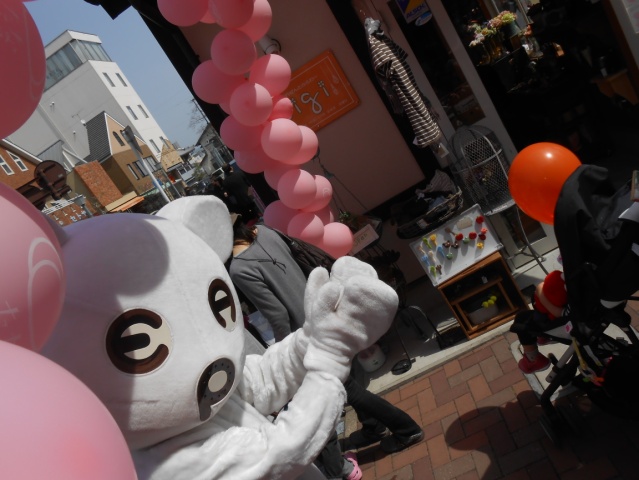 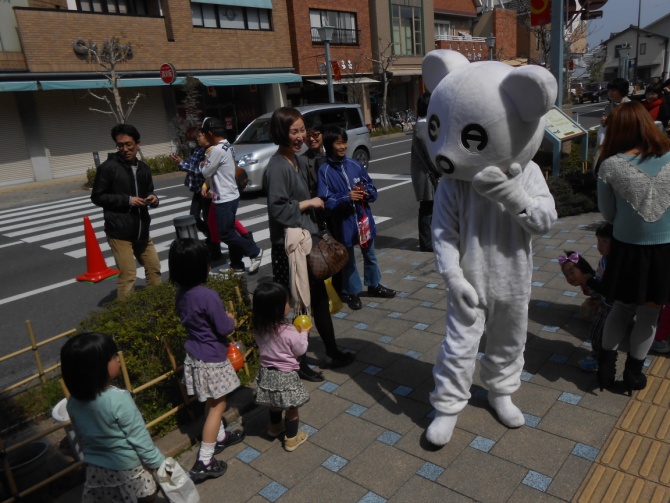 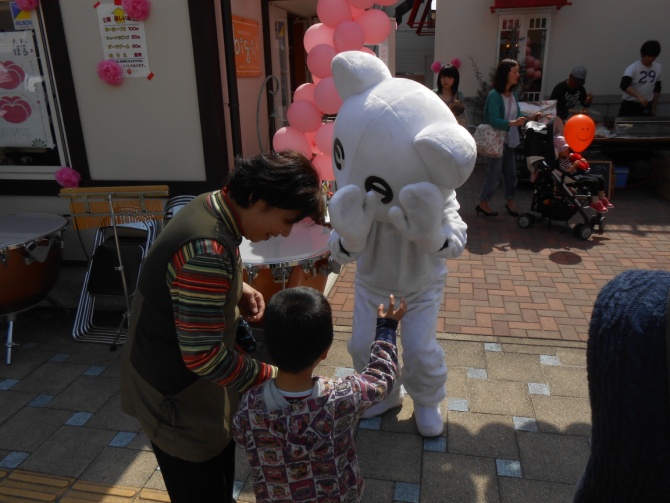 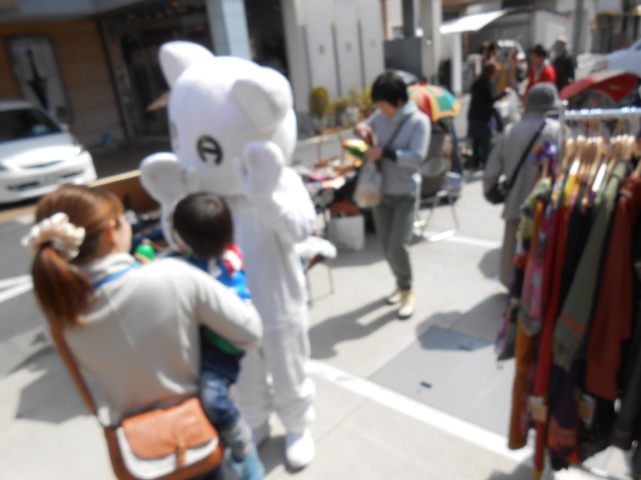 